Gemeindeamt Roßbach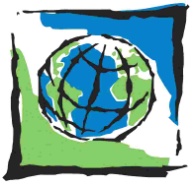 KlimabündnisgemeindePol. Bezirk Braunau/Inn, OÖ.5273 Roßbach 14		Roßbach, am 18.10.2023Betreff:	Ausschreibung der Wohnung Top Nr. 7	im Gewog-Wohnblock Roßbach Nr. 90	KundmachungIm Gewog-Wohnblock Roßbach Nr. 90 wird die Wohnung Top Nr. 7 ausgeschrieben:Wohnungsanschrift:	Roßbach Nr. 90/7, 5273 RoßbachWohnungsart:	MietwohnungLage/Top:	Top 7, MWGröße/Zimmer:	86,89 m²Räume: 	Abstellraum, Bad, Kellerabteil, Kinderzimmer, Küche, Loggia, Schlafzimmer, Vorraum, Wohnzimmer, WCHeizung:	Fernwärme mit WarmW. u. SolarZu vermieten ab:	01. 01.2024Monatliche Miete:	€ 776,49 (inkl. Betriebs- und Heizkosten)
Kaution/Finanzierungsbeitrag:	€ 2.329,47Vor Wohnungsübergabe ist ein Betrag von € 3.120, -- (Kaution bzw. Finanzierungsbeitrag und die 1. Miete – aufgerundet) zu bezahlen.Interessierte können ihre Bewerbungen im Gemeindeamt Roßbach abgeben.Der BürgermeisterFranz Bernroitner eh.